Комунальний заклад освіти«Дніпропетровський навчально-реабілітаційний центр № 1»Дніпропетровської обласної ради Інтегроване заняття з ознайомлення з навколишнім середовищем та малювання“Подорож до зоопарку «Лімпопо»”                                                                  Підготовила вихователь групи «Струмочок»:                              Трегуб Світлана Леонідівна Мета: розвивати в дітей зв’язне мовлення, мислення, фантазію, кмітливість, зосередженість, дружелюбність; виховувати  любов до тварин, вміння за ними доглядати;  продовжувати вчити дітей бути ввічливими, допомагати людям, тваринам  у складних ситуаціях; збагачувати словник дитини.Матеріали: Лист від «директора зоопарку «Лімпопо»», м’які іграшки з фетру (лев, мавпа, слон, папуга, кінь, пінгвін) прикраси з фетру, дидактична гра «Торт», дидактична гра «Хто що їсть?», дидактична гра «Знайди пару», дидактична гра «Фруктовий колір», Дидактична гра «Новорічні помпони», автобусні квитки, кермо, звуки автобуса, музика з казки «Лев та черепаха», фізична хвилина «Зайцев степ»; Білий аркуш паперу, фарба жовтого та помаранчевого  кольору, губка, трафарет, серветки, клей, оченята з пластику.Хід заняття:1.Організаційний момент:Вихователь: Доброго дня.У нас сьогодні буде не звичайне заняття, до нас сьогодні завітали гості, і нас чекає цікава та не забутня подорож. Тож сідайте діти всі рівненькоПосміхніться веселенькоПосміхніться до гостейПривітайтесь: «Добрий день» 2.Сюрпризний момент:Вихователь : Діти , сьогодні до нашого садочка надійшов лист, давайте його прочитаємо.  Лист: « Добрий день! Мене звуть Алан, я директор зоопарку «Лімпопо», кожен день я піклуюся про своїх тваринок, годую , граюся, доглядаю за їх хатинками. Сьогодні в ранці до мене зателефонували з Африки і сказали що терміново треба забрати до зоопарка маленьку мартишку, тому я вирушаю в подорож . Мені сказали казали що в  дитячому садочку в групі «Струмочок» є дужі відповідальні дітки котрі зможуть доглянути зо моїми любими тваринками. Я вислав вам квитки , щоб Ви змогли на чарівному автобусі доїхати до зоопарку, потрібно тільки білет та закрити оченятка, Вам буде допомагати Джо, він працює адміністратором парку. Звірі чекають на Вас!Вихователь: Ну що ж допоможемо директору зоопарку Алану ? Тоді тримайте квитки. Ви пам’ятаєте  що потрібно робити ? Закрити оченята і тримати білет. То ж сідайте рівненько та закривайте оченята будемо вирушати у подорож ! (Звучить звук автобусу) 013. Основна частина:Вихователь: Діти ми з Вами потрапили до зоопарку «Лімпопо» подивіться скільки тут тварин : Лев, мавпа, слон ,кінь, папуга, пінгвін, вони напевно всі вже голодні, давайте їх нагодуємо? Дидактична гра: «Хто що їсть »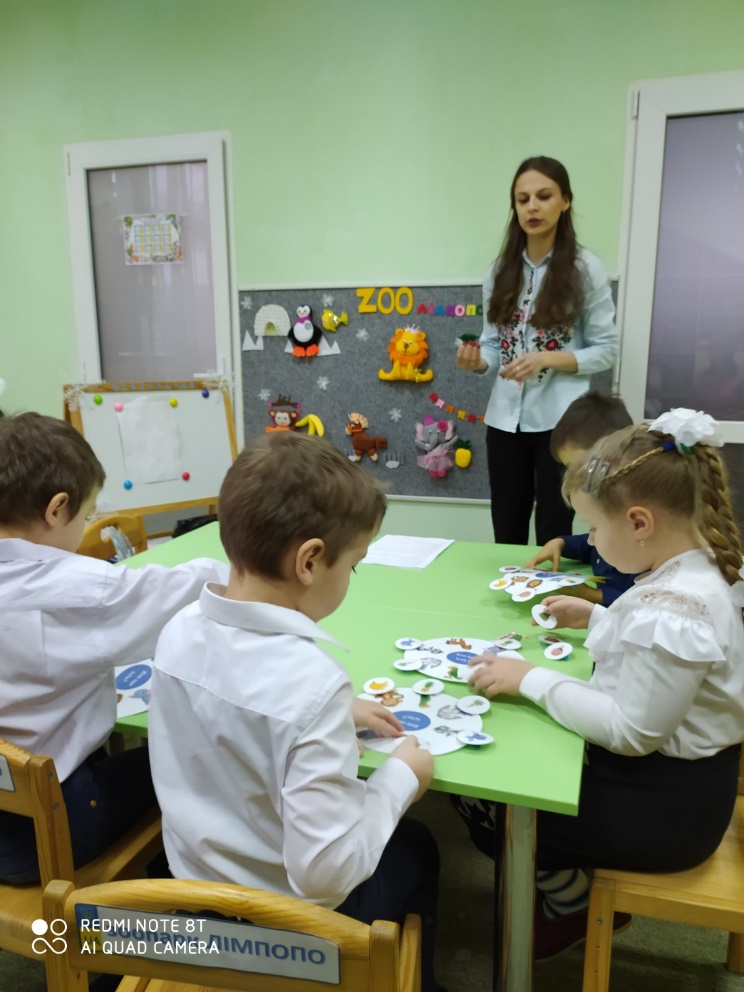 Розумні дітки Ви нагодували всіх тваринок ,тепер всі звірі ситі.Звучить аудіозапис: Увага! Увага! Мене звуть Джо, я помічник, у маленького мавпенятка змерзли лапки, але він не може відшукати пару рукавичок, потрібна допомога.Вихователь: Дітки давайте допоможемо мавпенятку та знайдемо пари до рукавичок.Дидактична гра «Знайди пару»Вихователь: Молодці, ви дуже добре впоралися, тепер мавпенятку буде тепло в зимку.Звучить аудіозапис: Увага! Увага! Пінгвін Лило хоче прикрасити свою домівку різнокольоровими ліхтариками , але вони всі розсипалися, потрібна допомога! Дидактична гра «Гірлянда»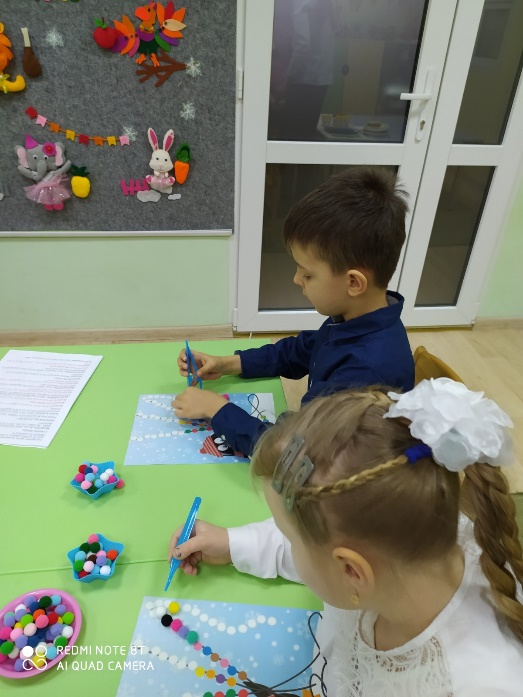 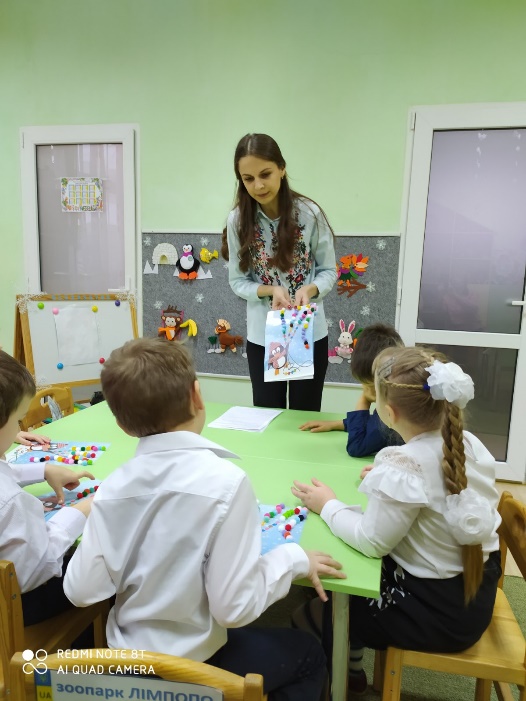 Вихователь: Молодці, які гарні вийшли гірлянди в нас, Лило дуже вони сподобаються, тепер його хатинка буде гарно прикрашена.Звучить аудіозапис: Увага! Увага! Сьогодні день народження слонихи, а вона дуже сумна, в неї нема святкового торта.Вихователь: Дітки слониха сумна, в неї сьогодні день народження ,а святкового торта немає, давайте зробимо їй торт??Дидактична гра: «Торт»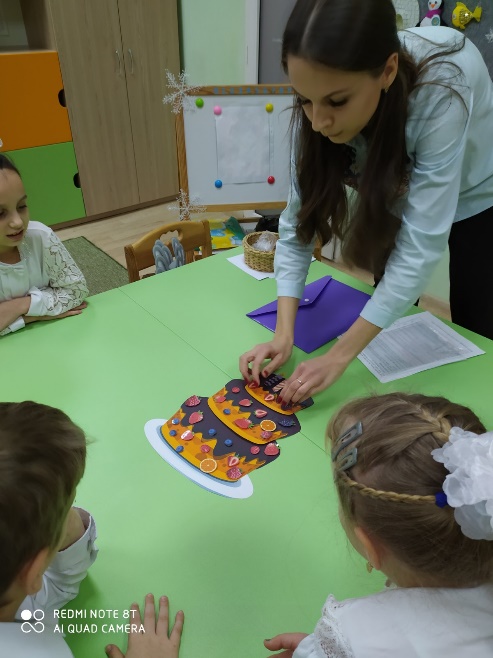 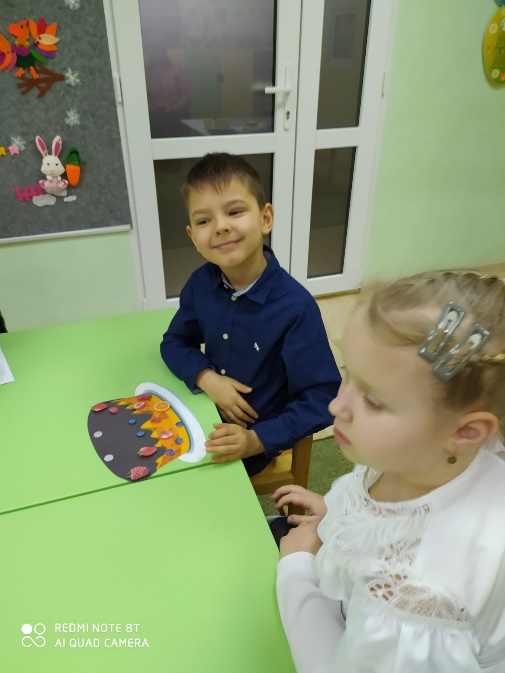 Вихователь: Молодці ,який гарний торт ви зробили ,гадаю слонихи він дуже сподобався!Звучить аудіозапис: Увага! Терміново потрібна допомога папуга розсипав фрукти, треба допомога скласти все на свої місця.Дидактична гра: «Фруктовий колір»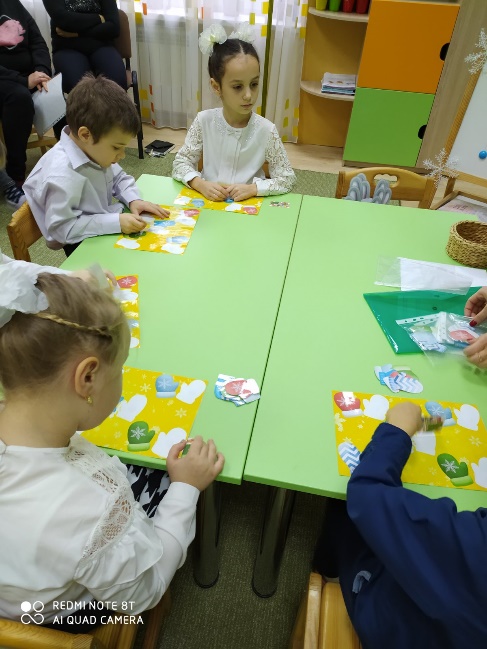 Вихователь: Молодці, ви дуже добре впоралися, тепер у папуги всі фрукти на своїх місцях.Звучить аудіозапис: Увага! Увага! Зайці хочуть затанцювати з Вами.Вихователь: Дітки давайте ми з Вами трішки відпочинимо і затанцюємо з зайчиками , але спочатку в них перетворимося.Фізична хвилинка «Зайцев степ»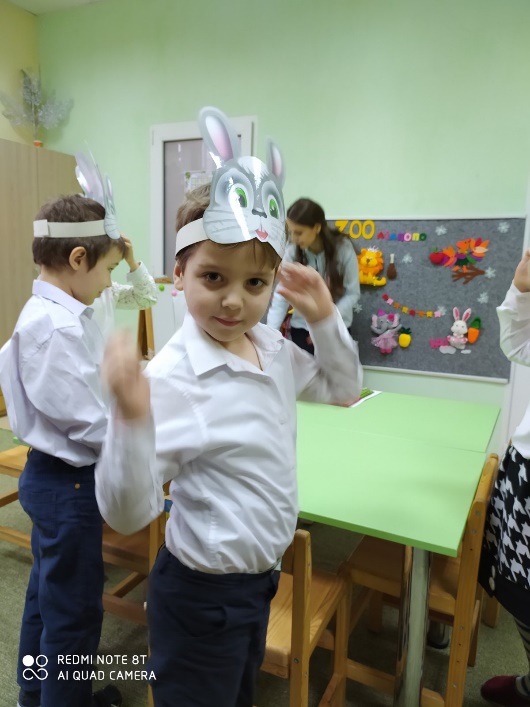 Вихователь: Молодці, так гарно затанцювали з зайчиками.Дітки дивіться у лева є листівка для нас, давайте ми з Вами її прочитаємо!Листівка: Добрий день! Я лев, цар звірів. Я дізнався що ви дуже гарно малюєте, а я дуже давно хотів надіслати свої портрети в Африку до своєї сім’ї, тому прошу Вас допомогти мені! Прошу відправити портрети за адресую: Африка, вулиця Пустельна 3 будинок 2, сім’я Лева.Вихователь: Дітки допоможемо леву, намалювати його портрет?? Але для цього нам потрібно повернутися до групи, дож сідаємо рівненько, закриваємо оченята і вирушаємо до садочка.Звук автобуса.Вихователь: Дітки ми з Вами повернулися до групи , давайте намалюємо Лева та відправимо в Африку.( Демонстрація зразка)Малювання портрета Лева (малювання не традиційною технікою, губкою).Звучить музика (діти працюють).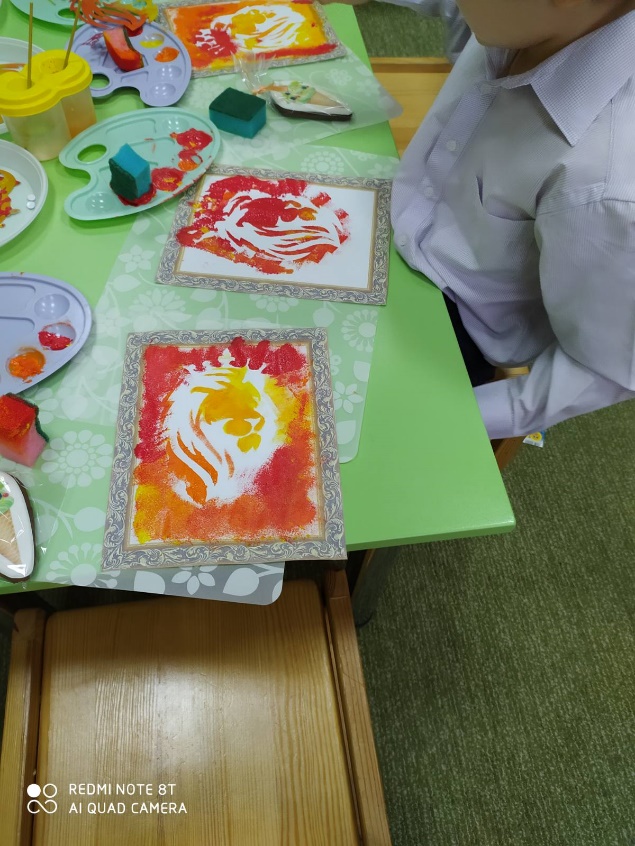 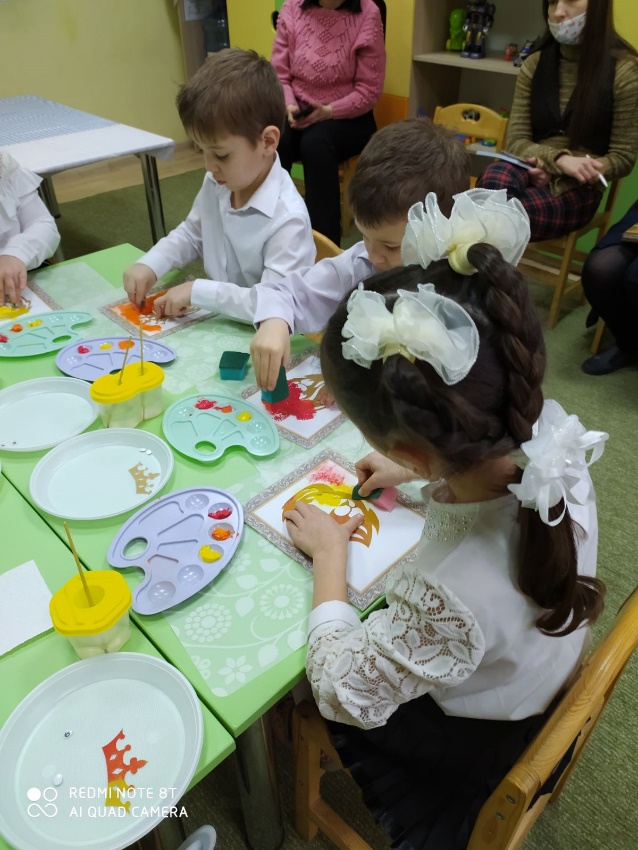 4.Заключна частина:Вихователь: Молодці дуже гарно, коли наші роботи висохнуть ,ми відправимо їх в Африку.Дітки ви дуже допомогли директору зоопарку та попіклувалися за його тваринками, але ми так швидко повернулися до дитячого садка ,що Вас не встигли віддячити то ж тримайте подаруночки від тваринок та директора Алана, це незвичайне морозиво, таке тільки в зоопарку « Лімпопо» воно найсмачніше .Вихователь: Любі діти, дякую вам за допомогу. Ви в мене розумні, кмітливі. - Чи сподобалася вам подорож?На цьому наше заняття з Вами закінчено, дякую Вам за увагу. Давайте попрощаємося з нашими гостями.